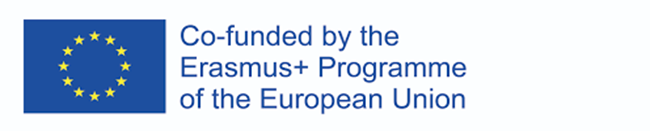                                    Erasmus+ projekta Nr. 2023-1-KA210-SCH-000157500                                                       “Our Actions are Our Future !”                                        starptautiskā pieredzes apmaiņas tikšanās PolijāNo šī gada 5.05.-11.05. Polijas pilsētā Mrokovā, norisinājās projekts ''Our Actions are Our Future'' project number- 2023-1-PLO1-KA210-SCH-000157500, kur arī devās musu skolas pedagogi un 3.klases skolēni Kerija un Bruno. Neskaitot Latviju, uz skolu Podstawowa im.Marii Konopnickiej ieradās pārstāvji no Portugāles un Turcijas, lai gūtu jaunu pieredzi un zināšanas kā  iedziļināties un saprast, kā mēs visi varam palīdzēt saglabāt mūsu planētu dzīvotspējīgu un veselīgu visiem.                  Polijas pārstāvji satika visus projekta dalībniekus skolā, kur  tika novadīta ekskursija pa skolas telpām. Bija iespēja iepazīties ar skolas iekšējo kārtību, paciemoties klasēs un vērot mācību procesu. Bija patiess prieks par to cik laba sadarbība ir starp skolēniem un pedagogiem. Skolā īpaša uzmanība tiek pievērsta atkritumu šķirošanai, bērni saprot, ka atkritumi ir jāšķiro, lai saudzētu dabu un dara  to ikdienā. Bērnu motivēšana EKO darbībai  tiek papildināta ar dažādiem plakātiem skolas gaiteņos un ar attiecīgo atkritumu tvertņu novietošanu.                      Nedēļas laikā tika organizētas dažādas kopīgas nodarbības , augu stādīšana skolas teritorijā un klases telpās, kur tiek sniegta lietderīga informācija par dažādu augu labvēlīgu ietekmi uz cilvēka organismu, kas nepārprotami iedvesmo arī mūs uz neliela dārziņa izveidi arī mūsu skolas teritorijā. Ekskursija uz  pilī bija ne tikai interesanta ar bagātīgu devu vēstures, tā bija kā piedzīvojums gan lieliem, gan maziem projekta dalībniekiem. Tika apmeklēts arī Kopernika zinātnes centrs , tā ir vietā, kur var skraidīt, lēkāt, pieskarties eksponātiem un veikt dažādus eksperimentus. Apmeklējot skaisto Varšavas pilsētu paspējām iebraukt arī Zoodārzā ,kur mīt dažādas dzīvnieku sugas. Ilgāku laiku visi aizkavējās pie gorillām, kurus vērot bija patiesi aizrautīgi.             Projekta noslēguma dienā  dalībvalstu skolu audzēkņi veidoja projekta logo  un skatījās pašveidotus video par katras valsts izvelēto augli un tā augšanas procesu. Visiem dalībniekiem tika pasniegti diplomi par dalību starptautiskā projektā. Neizpalika arī apmaiņa ar dāvanām, kuras katra valsts tika iepriekš sagatavojusi.                  Šīs iespaidu pilnas nedēļas laikā tika izveidotās jaunas draudzīgas, starptautiskas attiecības , gan skolēnu , gan pedagogu starpā. Šķiršanās neizpalika bez asarām un lielu cerību uz atkal tikšanos.                                                                                  Rakstu sagatavoja Anita Bērziņa un Viktorija Razinova.